Geography at West Kidlington Primary School - Cycle A and Cycle B             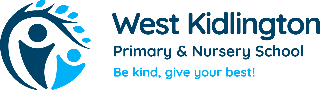 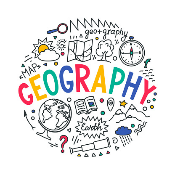 Year 1/2Year 1/2Year 1/2Year 3/4Year 3/4Year 3/4Year 5/6Year 5/6Year 5/6AutumnSpringSummerAutumnSpringSummerAutumnSpringSummerCYCLE A (2023/ 24)Weather and climate(Fieldwork opportunity)Hot and Cold placesContinents and oceansClimate zones North AmericaRio and South-East BrazilEuropean regionUnited KingdomLocal area and region(Integrates fieldwork)CYCLE B (2024/25)Local area(Integrates fieldwork)United Kingdom(Fieldwork opportunity)Mugurameno Village, ZambiaRivers(Fieldwork opportunity)RainforestsSouth America – the AmazonMountains(Field work opportunity)Volcanoes and earthquakes(Longer scheme of work)Volcanoes and earthquakes(Longer scheme of work)